CorrectionObjet d’étude 3 : les philosophes des Lumières et le combat contre l’injusticeSéance 1 : Des Lumières ?Activité 1Voltaire pense que la tolérance (le respect des différences surtout religieuses à l’époque) est une valeur indispensable dans une société pour éviter les conflits.Montesquieu pense que la justice doit être une valeur primordiale dans une société.Diderot estime que l’accès aux connaissances et aux savoirs est très important.Le chevalier de Jaucourt a comme principe que l’égalité entre les Hommes doit constituer la base d’une société.Condorcet pense que l’éducation et la religion doivent être séparées. Il est pour la laïcité.Activité 2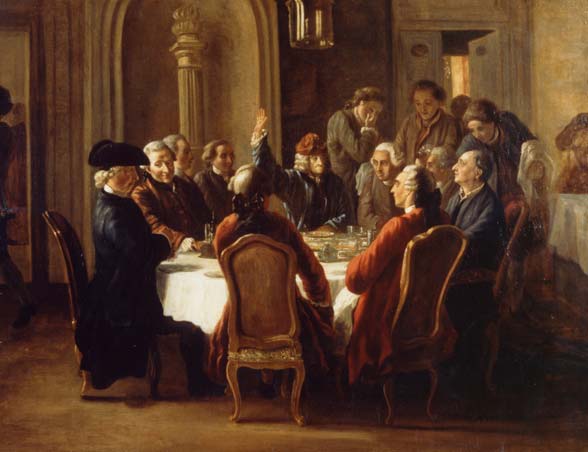 Activité 34) Les 3 personnages représentent les 3 ordres (catégories) de la population en France au XVIIIème siècle.A : le Tiers-EtatB :  le Clergé (l’Eglise catholique surtout)C : la NoblesseL’auteur dénonce l’injustice de la société. Les Nobles vivent sans travailler grâce à leurs richesses et grâce au travail du Tiers-Etat. Ces trois ordres ne se mélangent pas. Par exemple, les plus riches (la Noblesse) ne paient pas d’impôts. La société est inégalitaire !L’Encyclopédie est l’ouvrage collectif des philosophes des Lumières voulues par Diderot et D’Alembert publié à partir de 1751.Il a comme objectif de diffuser dans la société du XVIIIème siècle les valeurs des philosophes des Lumières comme la liberté, l’égalité, la tolérance, l’accès aux savoirs et la laïcité.